Zadávací dokumentacepro otevřené řízení podle zákona č. 134/2016 Sb., o zadávání veřejných zakázekpro veřejnou zakázku na dodávky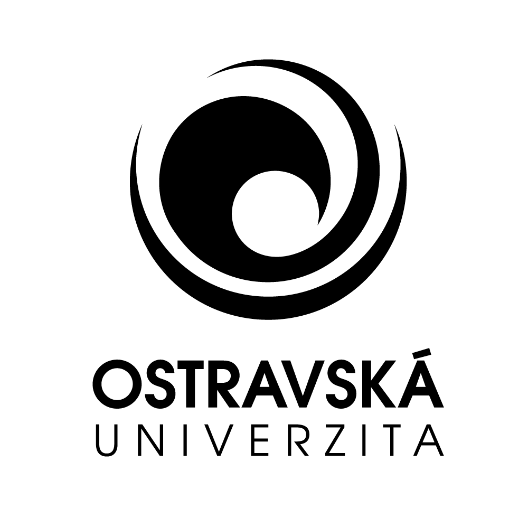 Nákup koncertních klávesových hudebních nástrojů ČÁST 2obchodní podmínky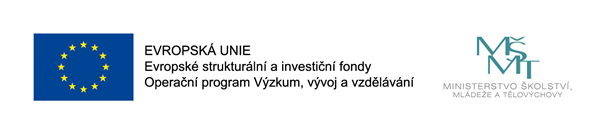 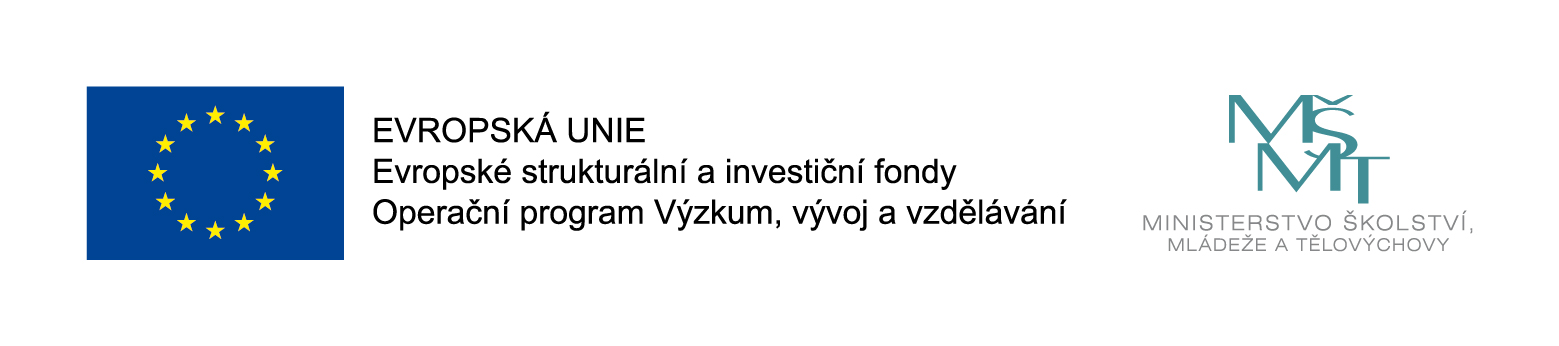 ZADAVATEL: Ostravská univerzita, Dvořákova 7, 701 03 Ostrava OBCHODNÍ PODMÍNKYpro veřejnou zakázku na dodávkyPreambule: Tyto obchodní podmínky jsou vypracovány ve formě a struktuře kupní smlouvy. Dodavatelé do těchto obchodních podmínek pouze doplní údaje nezbytné pro vznik návrhu smlouvy (zejména vlastní identifikační údaje, cenu a případné další údaje, jejichž doplnění text obchodních podmínek předpokládá) a následně takto doplněné obchodní podmínky předloží jako svůj návrh smlouvy na veřejnou zakázkuNákup koncertních klávesových hudebních nástrojů Kupní smlouva č. ....uzavřená podle ustanovení § 2079 a násl. zákona č. 89/2012 Sb., občanský zákoník, ve znění pozdějších předpisů (dále jen „Smlouva“)Smluvní stranyKupující:	 		Ostravská univerzita sídlo: 	    		Dvořákova 7, 701 03 Ostravazastoupená: 		prof. MUDr. Jan Lata, CSc. - rektorIČ:		   		61988987DIČ:	    		CZ61988987bankovní spojení: 	ČNB Ostravač. účtu:			931761/0710(dále jen „Kupující“ nebo „OU“ nebo „Zadavatel“)Prodávající:	………………………………………………….sídlo:			......................................................................zapsaná v obchodním rejstříku Krajského soudu v ………………..zastoupená:		...................................IČ:				...................................DIČ:			.......................................bankovní spojení:  	...................................č. účtu: 			...................................(dále jen „Prodávající“)Základní ustanoveníSmluvní strany prohlašují, že údaje v článku I. této Smlouvy a taktéž oprávnění k podnikání jsou v souladu s právní skutečností v době uzavření smlouvy. Smluvní strany se zavazují, že změny dotčených údajů oznámí bez prodlení druhé straně. Strany prohlašují, že osoby podepisující tuto smlouvu jsou k tomuto úkonu oprávněny.Předmět koupěPředmětem koupě dle této Smlouvy je koncertní klávesový hudební nástroj, včetně látkového nebo koženkového obalu a klavírní židle, specifikovaný v Příloze č. 1, která je nedílnou součástí této Smlouvy (dále jen „zboží“ nebo „nástroj“). Zboží je nakupováno v rámci projektu OP VVV „Tvůrčí centrum Fakulty umění“, reg. č. CZ.02.2.67/0.0/0.0/16_016/0002345.Prodávající se zavazuje odevzdat  kupujícímu zboží a umožnit kupujícímu nabýt ke zboží vlastnické právo. Kupující se zavazuje zboží převzít a zaplatit prodávajícímu kupní cenu.Prodávající se zavazuje k dodání konkrétního zboží, tj. s konkrétním výrobním číslem nástroje, které bylo vybráno v zadávacím řízení. Dále prodávající garantuje, že mezi výběrem a dodáním nástroje nedošlo k žádné nevyžádané úpravě nástroje, zejména v oblasti mechaniky a kladívek.Jakost, provedení, vlastnosti a další specifikace zboží včetně jeho množství jsou uvedeny v Příloze č. 1 Smlouvy.Závazek prodávajícího odevzdat zboží zahrnuje také dopravu zboží na místo odevzdání zboží, instalaci v prostoru, seřízení, servisní prohlídky a předání dokladů potřebných k užívání či provozu zboží, jsou-li nezbytné pro používání zboží, příp. dalších dokladů, které se ke zboží jinak vztahují, včetně atestů, certifikátů, prohlášení o shodě apod.Prodávající prohlašuje, že:je výlučným vlastníkem zboží, které kupujícímu odevzdá,zboží je nové (tzn. nepoužité, ani repasované),zboží má vlastnosti, které si smluvní strany ujednaly a není-li takového ujednání, takové vlastnosti, které prodávající nebo výrobce popsal nebo které kupující očekával s ohledem na povahu zboží,zboží se hodí k účelu, který vyplývá zejm. z této smlouvy,zboží vyhovuje požadavkům právních předpisů,zboží je bez jakýchkoli jiných vad, a to i právních.Lhůta, místo a způsob odevzdání zbožíProdávající je povinen odevzdat předmět koupě do 30 dnů od účinnosti této Smlouvy. Místem odevzdání zboží je Ostravská univerzita, ul. Českobratrská 16, Ostrava.Osobou oprávněnou za prodávajícího je .............................. (pozn. bude doplněno uchazečem s uvedením kontaktního e-mailu a tel.)Osobou oprávněnou za kupujícího je Mgr. Lukáš Michel, ArtD., e-mail lukas.michel@osu.cz, tel. 553 462 941.Odevzdání zboží bude potvrzeno podpisem oprávněných osob prodávajícího a kupujícího na protokolu o odevzdání zboží s uvedením data odevzdání zboží.Kupující po odevzdání zboží provede kontrolu zjevných vad. Zjistí-li kupující, že zboží má vady, oznámí to prodávajícímu nejpozději do 5 pracovních dnů ode dne odevzdání zboží. Má se za to, že dnem následujícím po uplynutí 5 pracovních dnů ode dne odevzdání zboží, aniž by kupující oznámil prodávajícímu existenci vad, kupující zboží převzal.Kupující není povinen převzít zboží, které vykazuje vady, přestože by samy o sobě ani ve spojení s jinými nebránily řádnému užívání zboží nebo jeho užívání podstatným způsobem neomezovaly. Nepřevezme-li kupující zboží z tohoto důvodu, hledí se na ně, jako by prodávajícím nebylo odevzdáno a prodávající je v prodlení oproti lhůtě dle čl. 4.1. Smlouvy se všemi důsledky, které jsou s tím spojeny.Pokud věc vykazuje vady a kupující se přesto rozhodne odevzdané zboží od prodávajícího převzít, má se za to, že prodávající splnil závazek odevzdat věc s vadami. Prodávající v takovém případě není v prodlení s odevzdáním věci. Při oznamování a odstraňování vad věci dle tohoto článku postupují smluvní strany přiměřeně v souladu s ustanoveními o reklamaci vad věci uvedenými v čl. 8 této smlouvy. Takto oznámené vady se prodávající zavazuje odstranit v souladu s uplatněným právem kupujícího bezodkladně, nejpozději však do 10 dnů ode dne jejich oznámení prodávajícímu.Cena a platební podmínky Celková kupní cena za zboží dle čl. 3 této Smlouvy byla dohodou smluvních stran stanovena ve výši:		bez DPH      ....................... KčDPH             ....................... Kčs DPH          ....................... KčSjednaná kupní cena je konečná a není možné ji překročit. Prodávající prohlašuje, že kupní cena obsahuje jeho veškeré nutné náklady spojené s řádným a včasným splněním závazků dle této Smlouvy, zejm. s řádným odevzdáním zboží kupujícímu. Platba bude uskutečněna na základě daňového dokladu vystaveného Prodávajícím se splatností do 30 dnů ode dne doručení daňového dokladu Kupujícímu. Každý daňový doklad (faktura) bude obsahovat náležitosti daňového a účetního dokladu podle zákona č. 563/1991 Sb., o účetnictví, ve znění pozdějších předpisů a zákona č. 235/2004 Sb., o dani z přidané hodnoty, ve znění pozdějších předpisů, a dále údaj, že zboží bude hrazeno z projektu OP VVV VVV „Tvůrčí centrum Fakulty umění“, reg. č. CZ.02.2.67/0.0/0.0/16_016/0002345. Daňový doklad nesplňující předepsané náležitosti bude kupujícím vrácen do dne splatnosti daňového dokladu k opravě, lhůta splatnosti počíná běžet znovu ode dne doručení opraveného či nově vystaveného daňového dokladu.Prodávající je povinen zaslat fakturu elektronickými prostředky na adresu financni.uctarna@osu.cz.Povinnost kupujícího uhradit fakturu je splněna dnem připsání příslušné částky na účet prodávajícího.Prodávající přebírá nebezpečí změny okolností ve smyslu § 1765 odst. 2 zákona č. 89/2012 Sb., občanský zákoník, ve znění pozdějších předpisů (dále jen „občanský zákoník“).Kupující neposkytne prodávajícímu žádnou zálohu.Smluvní pokutyV případě prodlení prodávajícího s odevzdáním zboží kupujícímu oproti lhůtě stanovené v čl. 4.1 je prodávající povinen zaplatit kupujícímu smluvní pokutu ve výši 0,1 % z celkové kupní ceny (včetně DPH) za každý i započatý den prodlení.V případě prodlení prodávajícího s plněním povinností stanovených v čl. 8.12. této Smlouvy je prodávající povinen zaplatit kupujícímu smluvní pokutu ve výši 500,-- Kč za každý i započatý den prodlení.V případě prodlení kupujícího s úhradou faktury proti sjednanému termínu je kupující povinen zaplatit prodávajícímu smluvní pokutu ve výši 0,1 % z hodnoty faktury za každý i započatý den prodlení.Uplatněním nároku na smluvní pokutu není dotčeno oprávnění kupujícího požadovat náhradu škody způsobenou porušením povinnosti ze strany prodávajícího, které je zajištěno smluvní pokutou. To platí i tehdy, bude-li smluvní pokuta snížena rozhodnutím soudu.Nebezpečí škody na zboží a přechod vlastnictví Nebezpečí škody na zboží a vlastnické právo ke zboží přechází na kupujícího v okamžiku jeho převzetí kupujícím.Záruka za jakost, Práva z vadného plněníZboží je vadné, neodpovídá-li této smlouvě.Práva kupujícího z vadného plnění zakládá vada, kterou má zboží v době jeho odevzdání, v době mezi odevzdáním zboží a počátkem běhu záruční doby nebo v záruční době.Smluvní strany sjednávají, že zboží bude odpovídat této smlouvě i po smluvenou záruční dobu.Prodávající se zavazuje poskytnout na zboží záruku za jakost, přičemž záruční doba činí minimálně 60 kalendářních měsíců ode dne převzetí zboží, není-li v záručním listu nebo v jiném prohlášení o záruce stanovena záruční doba delší. Prodávající má povinnosti z vadného plnění nejméně v takovém rozsahu, v jakém trvají povinnosti z vadného plnění výrobce zboží.Záruční doba začíná běžet ode dne převzetí zboží kupujícím. Je-li zboží kupujícím převzato s alespoň jednou vadou, počíná záruční doba běžet až dnem odstranění poslední vady. Záruční doba dle předchozího odstavce neběží po dobu, po kterou kupující nemůže zboží užívat pro vady, za které odpovídá prodávající, tedy i z důvodu jejich řešení.Má-li zboží vadu (vady) má kupující právo:na odstranění vady dodáním nového zboží bez vady,na odstranění vady opravou zboží (je-li vada opravou odstranitelná),na přiměřenou slevu z kupní ceny, neboodstoupit od smlouvy.Kupující je oprávněn si zvolit a uplatnit kterékoli z výše uvedených práv dle svého uvážení a s přihlédnutím k charakteru vady, příp. zvolit a uplatnit kombinaci těchto práv. Kupující sdělí prodávajícímu, jaké právo si zvolil zároveň s oznámením vady nebo bez zbytečného odkladu po oznámení vady. Požadavek na odstranění vad kupující uplatní u prodávajícího nejpozději poslední den záruční doby, a to oznámením kontaktní osobě prodávajícího v písemné podobě nebo elektronicky na e-mail kontaktní osoby (dále také jen „reklamace“). I reklamace odeslaná kupujícím poslední den záruční doby se považuje za včas uplatněnou. V reklamaci kupující uvede alespoň popis vady a/nebo informaci o tom, jak se vada projevuje, a způsob, jakým požaduje vadu odstranit.Prodávající se zavazuje prověřit reklamaci a do 3 pracovních dnů ode dne jejího doručení oznámit kupujícímu, zda reklamaci uznává. Pokud tak prodávající v uvedené lhůtě neučiní, má se za to, že reklamaci uznává a že vadu odstraní v souladu s touto smlouvou.I v případech, kdy prodávající reklamaci neuzná, je povinen vadu odstranit. V takovém případě prodávající kupujícího písemně upozorní, že se vzhledem k neuznání reklamace bude domáhat úhrady nákladů na odstranění vady od kupujícího.Pokud prodávající reklamaci neuzná, může být její oprávněnost ověřena znaleckým posudkem, který obstará kupující. V případě, že reklamace bude tímto znaleckým posudkem označena jako oprávněná, ponese prodávající i náklady na vyhotovení znaleckého posudku. Právo kupujícího na bezplatné odstranění vady i v tomto případě vzniká dnem doručení reklamace prodávajícímu. Prokáže-li se, že kupující reklamoval neoprávněně, je povinen uhradit prodávajícímu prokazatelně a účelně vynaložené náklady na odstranění vady.Reklamované vady se prodávající zavazuje odstranit v souladu s uplatněným právem kupujícího bezodkladně, nejpozději však do 15 dnů ode dne doručení reklamace, a to i v případě, že odstraňování vady provede prodávající třetí osobou.Smluvní strany se zavazují poskytovat si navzájem při odstraňování vad zboží veškerou potřebnou součinnost tak, aby byly vady řádně a včas odstraněny. Prodávající je povinen zejm.: v případě odstranění vady dodáním nového zboží dodat nové zboží na tutéž adresu, kde bylo kupujícímu odevzdáno nahrazované zboží, apřevzít zboží, jehož vada má být odstraněna opravou, k opravě v místě, kde bylo kupujícímu odevzdáno, a po provedení opravy opravené zboží opět v tomto místě předat kupujícímu.Převzetí zboží k odstranění vad a následné předání zboží po odstranění vad proběhne vždy v pracovní dny v době od 9:00 do 16:00 hod., nebude-li mezi prodávajícím a kupujícím dohodnuto jinak.V případě, že prodávající neodstraní vadu ve lhůtě dle čl. 8.12. Smlouvy, nebo pokud prodávající odmítne vadu odstranit, je kupující oprávněn vadu odstranit na své náklady a prodávající je povinen kupujícímu uhradit náklady vynaložené na odstranění vady, a to do 10 dnů ode dne jejich písemného uplatnění u prodávajícího. V případech, kdy ze záručních podmínek vyplývá, že záruční opravy může provádět pouze autorizovaná osoba nebo kdy neautorizovaný zásah je spojen se ztrátou práv ze záruky, smí kupující vadu odstranit pouze využitím služeb autorizované osoby.Prodávající je povinen v průběhu záruční doby provádět bezplatně veškeré servisní úkony, jejichž provedením podmiňuje platnost záruky. Termíny servisních úkonů budou stanoveny dle provozních možností kupujícího.Uplatnění práv z vadného plnění kupujícím, jakož i plnění jim odpovídajících povinností prodávajícího není podmíněno ani jinak spojeno s poskytnutím jakékoli další úplaty kupujícího prodávajícímu, příp. jiné osobě.ServisProdávající se zavazuje během záruční doby bezplatně poskytnout kupujícímu celkem tři servisní prohlídky včetně odstranění zjištěných závad, a to v následujících etapách:Po aklimatizaci v prostoru první servisní prohlídka + ladění, provedení nezbytných oprav a regulací – zejména mechaniky, intonace kladívek, funkce pedálů. Zjištěné závady, které by bránily běžnému užívání nástroje, budou odstraněny neprodleně. Pokud vadu s ohledem na její závažnost nebude možné odstranit ihned, bude postupováno v souladu s čl. 8.12 a násl. této smlouvy.Po třech měsících servisní prohlídka + ladění, provedení nezbytných oprav a regulací – zejména mechaniky, intonace kladívek, funkce pedálů. Zjištěné závady, které by bránily běžnému užívání nástroje, budou odstraněny neprodleně. Pokud vadu s ohledem na její závažnost nebude možné odstranit ihned, bude postupováno v souladu s čl. 8.12 a násl. této smlouvy.Třetí servisní prohlídka bude uskutečněna na základě domluvy smluvních stran v rozsahu předchozích odstavců.Termín servisních prohlídek bude vždy stanoven na základě domluvy kupujícího s prodávajícím, a to vždy na základě písemné výzvy ze strany kupujícího.Ostatní ujednáníKupující je povinným subjektem dle zákona č. 340/2015 Sb., o registru smluv (dále jen “zákon o registru smluv“). Prodávající bere na vědomí a výslovně souhlasí s tím, že tato smlouva včetně všech jejich změn a dodatků, podléhá uveřejnění v Registru smluv (informační systém veřejné správy, jehož správcem je Ministerstvo vnitra). Kupující se zavazuje, že provede uveřejnění této smlouvy včetně všech jejich změn a dodatků dle příslušného zákona o registru smluv.V souladu s ustanovením § 219 zákona č. 134/2016 Sb., o zadávání veřejných zakázek, kupující uveřejní na svém profilu zadavatele smlouvu včetně všech jejích změn a dodatků a výši skutečně uhrazené ceny za plnění této smlouvy.Kupující zveřejní smlouvu včetně všech jejich změn a dodatků dle přechozích dvou odstavců tohoto článku v plném znění. V případě, že smlouva, příp. dodatek obsahuje utajované informace, obchodní tajemství dle § 504 obč. zákoníku, osobní/citlivé údaje, práva duševního vlastnictví či jiné informace, které nelze poskytnout při postupu podle předpisů upravujících svobodný přístup k informacím (dále jen „chráněné informace“), je prodávající povinen nejpozději v den uzavření smlouvy tuto skutečnost sdělit kupujícímu, tyto informace přesně identifikovat a kvalifikovat právní důvod jejich ochrany. Tyto části smlouvy, příp. dodatku (chráněné informace) pak kupujícím nebudou uveřejněny. V opačném případě je prodávající seznámen se skutečností, že zveřejnění smlouvy či dodatku v plném znění dle citovaných zákonů se nepovažuje za porušení obchodního tajemství a že smlouva nebo dodatek neobsahuje ani jiné chráněné informace a prodávající s jejím zveřejněním výslovně souhlasí.Tato smlouva nabývá platnosti dnem podpisu a účinnosti nejdříve dnem uveřejnění smlouvy v Registru smluv. O této skutečnosti Objednatel prodávajícího uvědomí.Zhotovitel je podle ustanovení § 2 písm. e) zákona č. 320/2001 Sb., o finanční kontrole ve veřejné správě a o změně některých zákonů (zákon o finanční kontrole), ve znění pozdějších předpisů, osobou povinnou spolupůsobit při výkonu finanční kontroly prováděné v souvislosti s úhradou zboží nebo služeb z veřejných výdajů; zhotovitel se zavazuje zajistit, že jeho případný subdodavatel rovněž přijme tuto povinnost.Ve věcech touto Smlouvou výslovně neupravených se bude tento smluvní vztah řídit ustanoveními obecně závazných právních předpisů, zejména občanským zákoníkem a předpisy souvisejícími.Smlouva je vyhotovena ve dvou stejnopisech s platností originálu a každá ze smluvních stran obdrží po jejich podpisu jedno vyhotovení.Tato Smlouva může být měněna nebo doplňována pouze písemnými číslovanými dodatky podepsanými oprávněnými zástupci obou smluvních stran.Kupující je oprávněn odstoupit od Smlouvy anebo jen částečně odstoupit od Smlouvy především v případě, že nebude uvolněna platba poskytovatele finančních prostředků (např. MŠMT) kupujícímu, nebo kupující nebude disponovat dostatečnými finančními prostředky, nebo že výdaje, které by kupujícímu na základě smlouvy měly vzniknout, budou kontrolním subjektem, označeny za nezpůsobilé. V takovém případě prodávající nebude uplatňovat nárok na náhradu škody a případné prodlení s placením daňových dokladů z tohoto důvodu.Prodávající se zavazuje, že na fakturu uvede vždy takové bankovní spojení, které bude do tuzemské banky, a které bude mít v době vystavení a splatnosti faktury zveřejněno finančním úřadem na internetu, tak, jak to vyžaduje zákon č. 235/2004 Sb., o dani z přidané hodnoty, ve znění pozdějších předpisů (dále jen „zákon o DPH“), aby se kupující nedostal do pozice ručitele za odvod DPH za prodávajícího z důvodu platby na nezveřejněný či na zahraniční bankovní účet.Pokud se prodávající do data splatnosti faktury stane tzv. nespolehlivým plátcem DPH ve smyslu ustanoven § 106a zákona o DPH a kupující se tak dostane do pozice, kdy dle zákona o DPH ručí za odvod DPH ze strany prodávajícího, je prodávající povinen o této skutečnosti kupujícího bezodkladně informovat.Pokud se kupující dostane do pozice, kdy ze zákona ručí za odvod DPH za prodávajícího (např. z důvodů popsaných v bodě 9.10. nebo 9.11. tohoto článku), je kupující oprávněn uhradit prodávajícímu hodnotu faktury pouze ve výši bez DPH a DPH odvést na účet místně příslušného finančního úřadu prodávajícího a prodávající s tímto postupem souhlasí. Dále v případě, že nastanou skutečnosti uvedené v bodě 9.10. tohoto článku, má kupující také právo pozastavit platbu celé částky závazku, a to do doby, než mu prodávající sdělí číslo takového bankovního účtu, který je veden v české bance a je zveřejněn finančním úřadem. Závazek se tím v obou případech považuje za splněný řádně a včas a kupující se nedostává do prodlení s úhradou. Prodávající pro tento případ prohlašuje, že jeho místně příslušným finančním úřadem pro DPH je ………………….., (pozn. doplní uchazeč) a že v případě změny místně příslušného finančního úřadu bude kupujícího o této skutečnosti neprodleně informovat, jinak prodávající ponese případné náklady plynoucí ze skutečnosti, že částka DPH nebyla včas poukázána správnému finančnímu úřadu.Prodávající je povinen kupujícímu uhradit veškerou škodu, která mu vznikne nedodržením povinností uvedených výše v tomto článku, a navíc je kupující oprávněn odstoupit od této smlouvy. Odstoupení se stává účinným dnem jeho doručení prodávajícímu.Smluvní strany po přečtení smlouvy potvrzují, že obsahu smlouvy porozuměly, že smlouva vyjadřuje jejich pravou, svobodnou a vážnou vůli, nebyla uzavřena v tísni či za nápadně nevýhodných podmínek a na důkaz této skutečnosti ji vlastnoručně podepisují.Přílohy: Příloha č. 1 – Podrobná specifikace zbožíZa Kupujícího dne ……….….Za Prodávajícího dne ……………..prof. MUDr. Jan Lata, CSc.rektor Ostravské univerzityProdávající